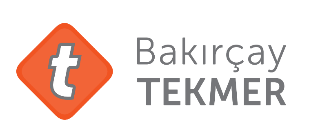 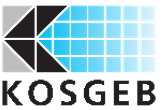 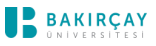 Saygıdeğer Paydaşlarımız,Sizleri İzmir Bakırçay Üniversitesi tarafından kurulan KOSGEB tarafından akredite edilen 13.12.2021 tarihi itibariyle firma/girişimci kabul etmeye başlayan Kuzey İzmir Sağlık ve Yaşam Bilimleri Teknoloji Geliştirme Merkezi Sanayi ve Ticaret A.Ş. (Bakırçay TEKMER) ‘e davet etmekten büyük mutluluk duyuyoruz.Bakırçay TEKMER olarak sağlık alanındaki teknolojilere erişim sağlayabilme, üniversite ve sanayi iş birliğinin gerçekleştirebilme, firmaların/girişimcilerin pazara kolaylıkla ulaşabilmesini sağlama, alanında uzman akademisyenleri, ekosisteminin önemli sivil toplum kuruluşlarını ve yatırımcılarını  çatımız altında bir araya getirmekten kıvanç duyacağız. Bakırçay TEKMER de yer alabilecek ön inkübasyon, inkübasyon ve inkübasyon sonrası firmalar/girişimciler ise şu alanlarda olacaktır: Tıbbi/Biyomedikal Malzeme ve Cihaz TasarımıBiyoteknoloji ve BiyomalzemelerNano Teknolojiler ve MalzemelerBiyomedikal Cihaz TasarımıMedikal/Rehabilitasyon TeknolojileriKişiselleştirilmiş/Akıllı İlaç ve Aşı TeknolojileriGenetikNörobilim ve Bilişsel SistemlerTanısal/Tıbbi/Biyolojik Elektronik Görüntüleme, Sinyal ve Görüntü İşleme TeknolojileriSağlıkta Dijitalleşme ve Dijital DönüşümSağlık Verisi Modelleme ve AnalitiğiHastane Yönetim Bilgi Sistemleri ve Entegre Mobil TeknolojilerBilgisayar Destekli Tanı ve Tıbbi Karar Destek SistemleriTıbbi BilişimSağlıkta Yapay Zekâ ve Robotik Sistemler ile Akıllı Sağlık Teknolojileri/Giyilebilir TeknolojilerSağlıkta Oyun/Oyunlaştırma ve Sanal/Artırılmış GerçeklikSağlık Sistemlerine İlişkin Tedarik Zincirleri ve Optimizasyon/Simülasyon ModelleriSağlık Odaklı Yenilenebilir Enerji SistemleriBakırçay TEKMER, KOSGEB tarafından akredite bir teknoloji merkezidir. Bakırçay TEKMER ön inkübasyon, inkübasyon ve inkübasyon sonrası süreçlerde girişimci ve şirketlere alandaki yenilikleri keşfetmek için, multidisipliner bir bakış açısı ve alan sağlayacaktır. Bakırçay TEKMER, hem bu süreçteki girişim ve firmalar için bir ağ fırsatı sağlayacak hem de kamunun sağladığı teşvik ve muafiyetlerden de yararlanma olanağını sağlayacaktır. Ayrıca girişimciler Bakırçay TEKMER bünyesindeki laboratuvar hizmetinden de faydalanacaklardır. Girişimcilik ruhuna sahip, Bakırçay TEKMER alanlarına uygun bir fikri geliştirmek isteyen ya da Bakırçay TEKMER alanlarına uygun bir Ar-Ge projesi olan herkesi Bakırçay TEKMER’e bekliyoruz. Kaydolmak için http://bakircaytekmer.com/ sitesini ziyaret edebilir ve başvuru formunu doldurabilirsiniz.Birlikte olmaktan büyük memnuniyet duyacağız. Bakırçay TEKMER’de görüşmek dileğimizle.   Saygılarımızla,                                                                                                                Prof. Dr. Mustafa BERKTAŞ                                                                                                                  Rektör Adres: Gazi Mustafa Kemal, Kaynaklar Cd., 35665 Menemen/İzmir                  Telefon No: (0232) 493 00 00	                                                                      Fax No: 0 232 844 71 22		e-Posta :  info@bakircaytekmer.comİnternet Adresi: bakircaytekmer.comKep Adresi: bakircay.universitesi@hs01.kep.tr